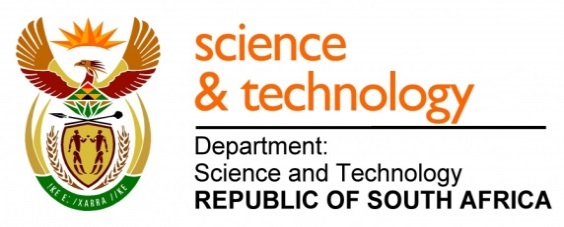 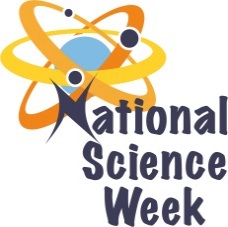 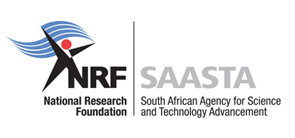 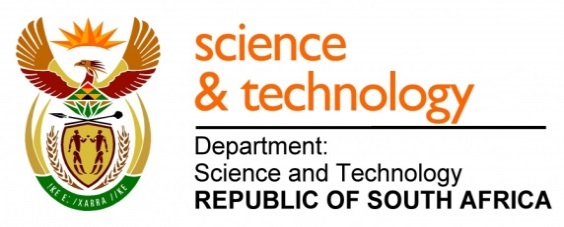 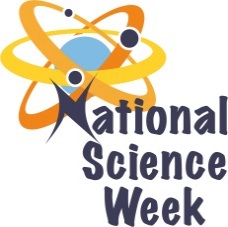 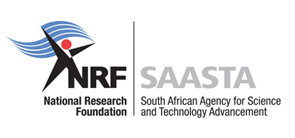 ORGANISATION NAME: 	ORGANISATION NAME: 	ORGANISATION NAME: 	ORGANISATION NAME: 	Palabora FoundationPalabora FoundationPalabora FoundationPalabora FoundationPalabora FoundationPalabora FoundationCONNECT WITH US ONLINECONNECT WITH US ONLINECONNECT WITH US ONLINETwitter: Twitter: >>>>>CONNECT WITH US ONLINECONNECT WITH US ONLINECONNECT WITH US ONLINEFacebook:Facebook:>>>>>CONNECT WITH US ONLINECONNECT WITH US ONLINECONNECT WITH US ONLINEWebsite: Website: http://www.pafound.co.zahttp://www.pafound.co.zahttp://www.pafound.co.zahttp://www.pafound.co.zahttp://www.pafound.co.zaDATE OF ACTIVITYDISTRICT WHERE ACTIVITY BEING HELDVENUE WHERE ACTIVITY IS TAKING PLACEACTIVITIES (Provide a short description of the activity)ACTIVITIES (Provide a short description of the activity)ACTIVITIES (Provide a short description of the activity)TARGET AUDIENCETIMESLOTCONTACT PERSONEMAIL ADDRESSPHONE NUMBERBOOKING REQUIRED(YES OR NO)7,8,10 and 11 August 2017MopaniRixile and Leboneng Education CentresOhm’s Law, Resistors in circuits and Determination of Concentration of Sodium Hydroxide by Titration: Learners will explore basic concepts of Electricity and also conduct a Titration experiment. Writing of LAB report will form part of this activity Ohm’s Law, Resistors in circuits and Determination of Concentration of Sodium Hydroxide by Titration: Learners will explore basic concepts of Electricity and also conduct a Titration experiment. Writing of LAB report will form part of this activity Ohm’s Law, Resistors in circuits and Determination of Concentration of Sodium Hydroxide by Titration: Learners will explore basic concepts of Electricity and also conduct a Titration experiment. Writing of LAB report will form part of this activity Grade 11 Learners10Am-11pmPhillip Mutshena0839266397No7,8,10 and 11 August 2017MopaniLeboneng Education CentreProbability Theory for Grade 11 Learners: Statistics is one of the challenging topics in mathematics for learners in grade 11. Learners will attend lessons in Probability TheoryProbability Theory for Grade 11 Learners: Statistics is one of the challenging topics in mathematics for learners in grade 11. Learners will attend lessons in Probability TheoryProbability Theory for Grade 11 Learners: Statistics is one of the challenging topics in mathematics for learners in grade 11. Learners will attend lessons in Probability TheoryGrade 11 Learners9Am-1pmPhillip Mutshena0839266397No7 and 8 August 2017MopaniRixile and Leboneng Education CentresCareer Guidance: Learners from deep rural town of Ba-Phalaborwa will receive information about different careers in Science ,Technology ,Engineering, Mathematics and Innovation.Career Guidance: Learners from deep rural town of Ba-Phalaborwa will receive information about different careers in Science ,Technology ,Engineering, Mathematics and Innovation.Career Guidance: Learners from deep rural town of Ba-Phalaborwa will receive information about different careers in Science ,Technology ,Engineering, Mathematics and Innovation.Grade 10-1214h00-17h00Phillip Mutshena0839266397No9 August 2017MopaniNamakgale Shopping Centre and Lulekani Shopping CentreScience in Shopping Centres: Visitors in the Shopping centres will interact with National Science Week Facilitators and we will display various posters to educate general members of public about Science. The main focus will be on the 2017 theme, Science For TourismScience in Shopping Centres: Visitors in the Shopping centres will interact with National Science Week Facilitators and we will display various posters to educate general members of public about Science. The main focus will be on the 2017 theme, Science For TourismScience in Shopping Centres: Visitors in the Shopping centres will interact with National Science Week Facilitators and we will display various posters to educate general members of public about Science. The main focus will be on the 2017 theme, Science For TourismGeneral Public10Am-3pmPhillip Mutshena0839266397No10 and 11 August 2017MopaniNthabiseng Special School and Majeje Drop-in centreWorkshop on production of marula fruit jam: Ba-Phalaborwa municipality is known as a home of Amarula tree. Marula fruit has multiple fantastic uses, including cosmetic and medicinal ones. Members of public will be educated on how to produce marura fruit jamWorkshop on production of marula fruit jam: Ba-Phalaborwa municipality is known as a home of Amarula tree. Marula fruit has multiple fantastic uses, including cosmetic and medicinal ones. Members of public will be educated on how to produce marura fruit jamWorkshop on production of marula fruit jam: Ba-Phalaborwa municipality is known as a home of Amarula tree. Marula fruit has multiple fantastic uses, including cosmetic and medicinal ones. Members of public will be educated on how to produce marura fruit jamGeneral public9Am-3pmPhillip Mutshena0839266397No10 and 11 August 2017MopaniRixile Education centreScience Expo Workshop and viewing of exhibits: A workshop on how to setup a science Expo project will be conducted for learners. Members of Public will also view our exhibits in order to  understand different concepts in Science.Science Expo Workshop and viewing of exhibits: A workshop on how to setup a science Expo project will be conducted for learners. Members of Public will also view our exhibits in order to  understand different concepts in Science.Science Expo Workshop and viewing of exhibits: A workshop on how to setup a science Expo project will be conducted for learners. Members of Public will also view our exhibits in order to  understand different concepts in Science.Primary Learners and General public14h00-17h00Phillip Mutshena0839266397No12 August 2017MopaniKruger national park( Skukuza)Science for Tourism: Conformal Cubic Atmospheric Model(CCAM) is a variable-resolution global atmospheric model developed for regional dynamical downscaling as well as climate and weather research by CSIRO Marine and Atmospheric Research. Learners will be educated on how to use CNR-4 Net radiometer to take SWIR and LWIR radiation.Science for Tourism: Conformal Cubic Atmospheric Model(CCAM) is a variable-resolution global atmospheric model developed for regional dynamical downscaling as well as climate and weather research by CSIRO Marine and Atmospheric Research. Learners will be educated on how to use CNR-4 Net radiometer to take SWIR and LWIR radiation.Science for Tourism: Conformal Cubic Atmospheric Model(CCAM) is a variable-resolution global atmospheric model developed for regional dynamical downscaling as well as climate and weather research by CSIRO Marine and Atmospheric Research. Learners will be educated on how to use CNR-4 Net radiometer to take SWIR and LWIR radiation.Learners10Am-20mPhillip Mutshena0839266397No